Answer Cards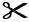 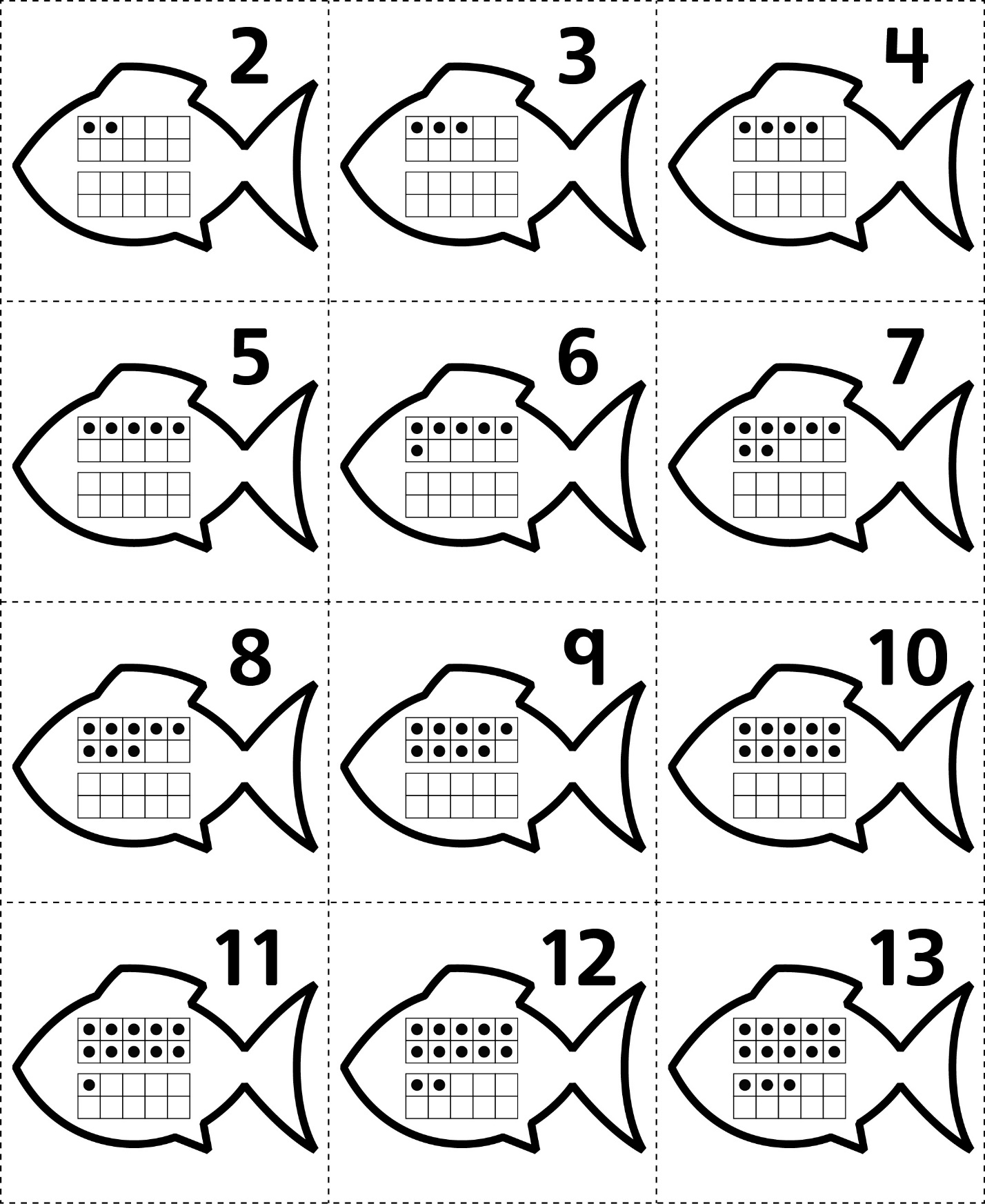 Answer Cards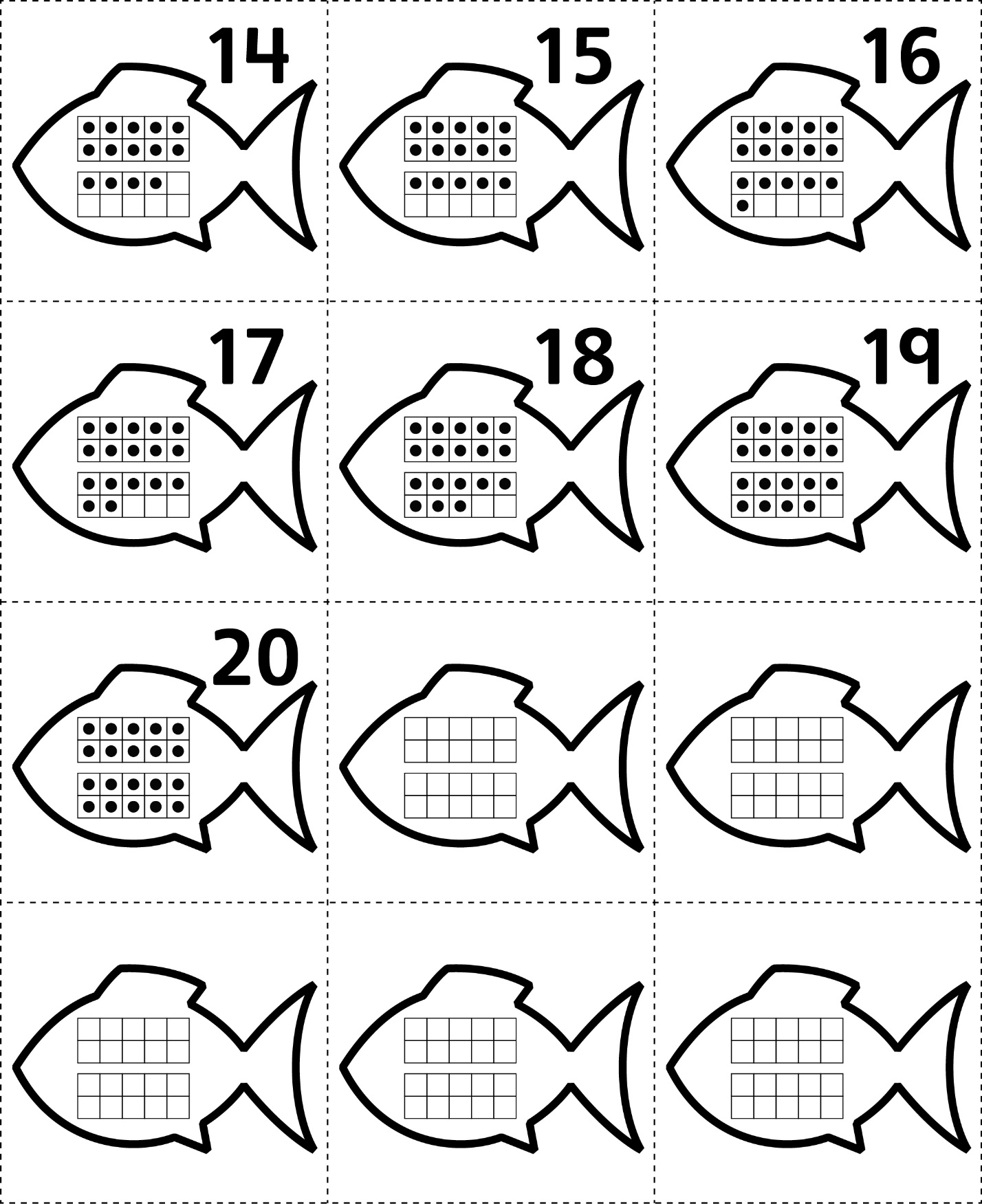 